Verksamhetsberättelse för 2019-2020 PF11-12.PF11-12 har haft ett bra uppsving med barn i gruppen och är nu ett rätt bra gäng på träningarna. Vi har tränat i Puma under säsongen och det har varit fantastiskt roligt. Tränarbiten där styrelsen varit delaktig i form av Stefan Alm & Ubbe Sandgren som komplement till de ordinarie tränarna: Rasmus Pettersson, Magnus Hansson, Eva Lindvall har i slutet av säsongen förstärks av Mattias Wilson.Vi är just nu 4 st tränare plus Anders Larsson som hjälper till.Är fortsatt blandat tjejer och killar i gruppen även om tjejerna är färre.
Vi har även deltagit i grön serie i år vilket varit en riktig ”hit” för barnen. Blir mer ”på riktigt” med målvakter även om leken i sporten hela tiden är grundbulten.Träningarna har fortsatt blandats med lek.  Har dock övergått till mer Innebandy och lite mindre lek. Innebandybiten har varit en del passningar, skott och det har även varvats in lite teknikövningar. 
Givetvis avslutas ännu träningarna med 2 mål. Föräldrar har inte behövt vara så delaktiga ännu, men är med på träningar och tar del i matchställen tvätt mm.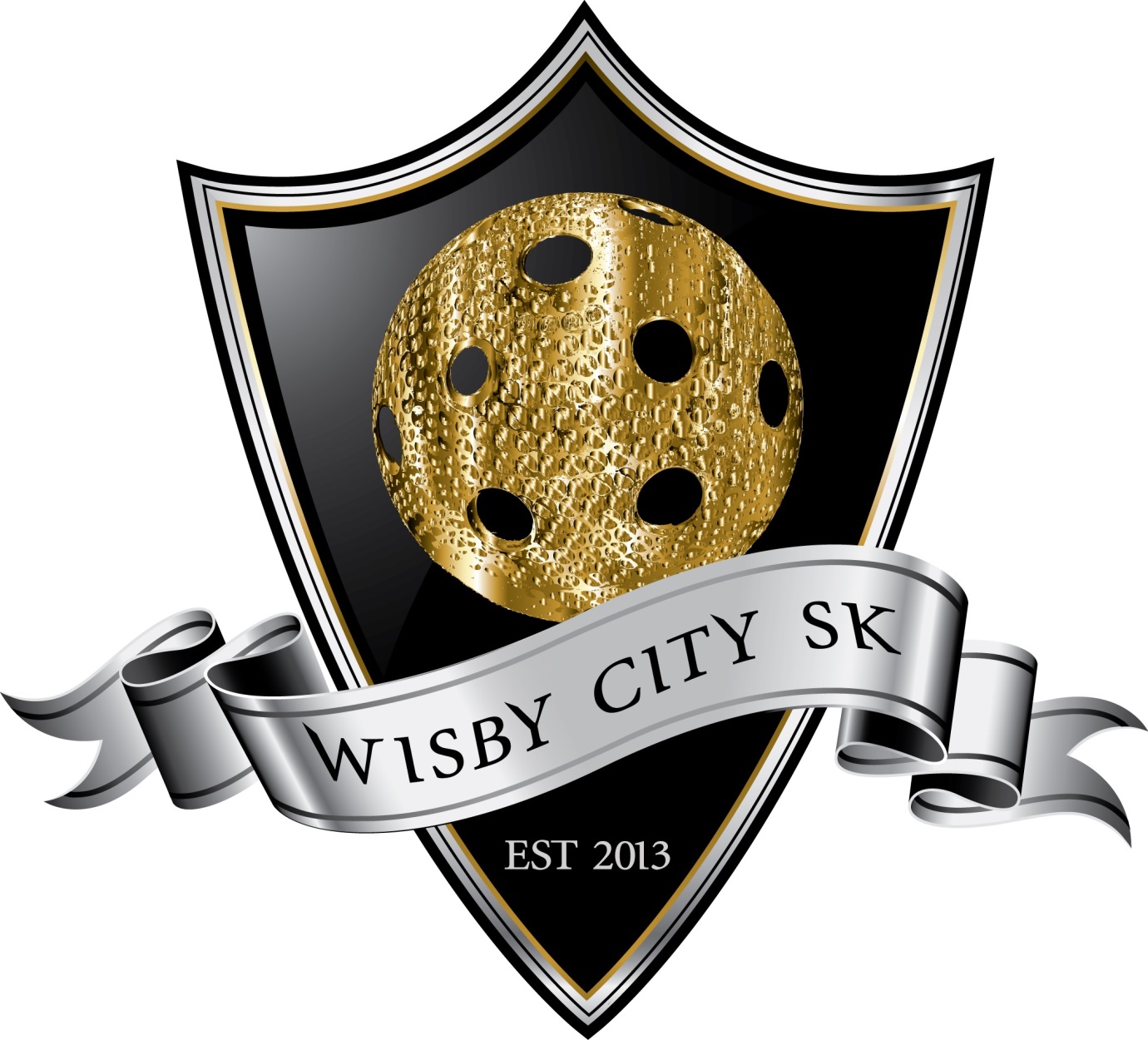 2020-04-04Ubbe Sandgren